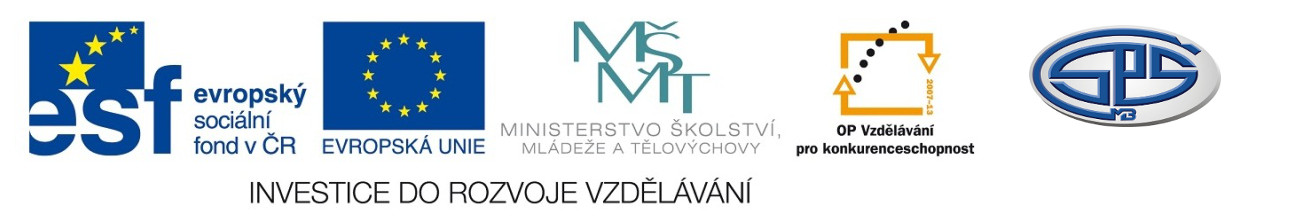 Finanční matematika - složené úročení - příkladyRNDr. Iva LiškováStřední průmyslová školaMladá Boleslav, Havlíčkova 456CZ.1.07/1.5.00/34.0861MODERNIZACE VÝUKYAnotacePředmět: matematikaRočník: III. ročník SŠTematický celek: posloupnosti a finanční matematikaKlíčová slova: složené úročení, úrok, úroková míra, daň z úroku, kapitálForma: cvičeníDatum vytvoření: 9. 4. 2014Finanční matematika - složené úročení – příkladyPříklad 1:Paní Adamcová uložila na termínovaný vklad na pět let s úrokovou mírou  částku . Banka vklad úročí jednou ročně, jedná se o složené úročení, daň z úroku je . Kolik korun banka paní Adamcové za pět let vyplatí?Řešení příkladu 1:Příklad 2:Pan Barvíř půjčil panu Crohovi na  let s úrokovou mírou . Úročí se jednou ročně. Kolik splatí pan Croha panu Barvíři za  10  let, jde-li oa)jednoduché úročeníb)složené úročení?Jedná se o legální služby?Řešení příkladu 2:a)b)Příklad 3:Pan Dostál požádal pana Erbena o půjčku ve výši  na šest let. Pan Erben chce stanovit úrokovou míru tak, aby při složeném úročení, které se bude provádět jednou ročně, dostal po šesti letech zpět trojnásobek půjčené částky. Kolik procent by byla úroková míra?Řešení příkladu 3:přibližně Příklad 4:Paní Francová uložila na dvouletý termínovaný vklad . Úroky jsou připisovány pololetně. Kolik si bude moci vybrat za dva roky, jestliže úroková sazba je  a dan z úroku je ?Řešení příkladu 4:Za dva roky si paní Francová může vybrat .Příklad 5:Při jaké úrokové sazbě se čtvrtletním připisováním úroků se nám za pět let zúročí částka  na ?Řešení příkladu 5:Při úrokové sazbě  se čtvrtletním úročenímPříklad 6:Co je výhodnější v časovém horizontu  let:a)termínovaný vklad uložený při úrokové sazbě  úročený jednodušeb)vklad uložený při úrokové sazbě , úročený složeně s ročním připisováním úroků?Řešení příkladu 6:a)b)výhodnější pro vkladatele je varianta a)Literatura:Odvárko, Oldřich. Posloupnosti a finanční matematika pro střední odborné školy a studijní obory středních odborných učilišť. Dotisk 1. vydání. Praha: Prometheus, 2005. ISBN 80-7196-239-2.Radová, Jarmila, Málek, Jiří, Jablonský, Petr, Rada, Miroslav. Finanční matematika pro každého příklady + CD-ROM. 2. přepracované vydání. Praha: GRADA Publishing, 2011. ISBN 978-80-247-3584-9.